Методика формирования сведений о медицинском наблюдении за лицами, занимающимися физической культурой и спортом.М.; РИО ЦНИИОИЗ МЗ РФ, - 2020 г. – 9 стр.Подписано в печатьФормат 104х86/16. 7,75 у.п.л.Печать цифровая. Тираж 1000 экз.Заказ Отпечатано в РИО ФГБУ «ЦНИИОИЗ» Минздрава России127254, г. Москва, ул. Добролюбова, д. 11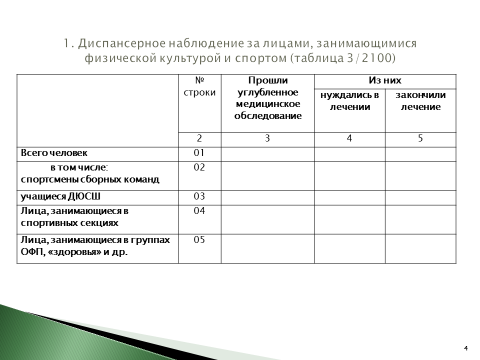 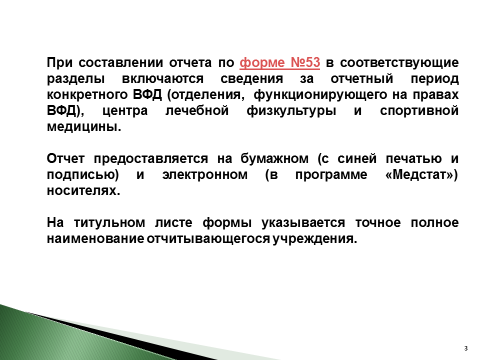 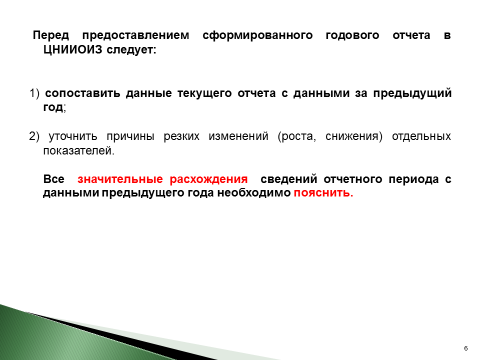 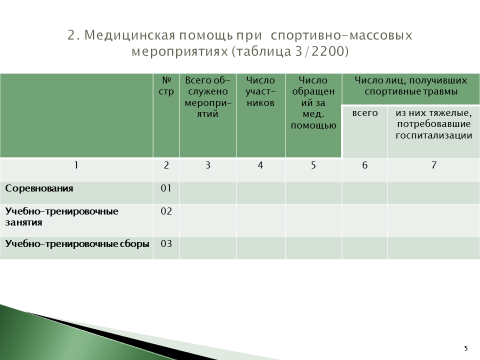 